ПРИКАЗ № 123-ВИНа основании поступивших заявлений и документов в соответствии с п. 9.2.10 Устава Ассоциации СРО «Нефтегазстрой-Альянс»:ПРИКАЗЫВАЮВнести в реестр членов Ассоциации в отношении Публичная компания с ограниченной ответственностью «Салым Петролеум Девелопмент Н.В.»  (ИНН 9909016357), номер в реестре членов Ассоциации - 207:Внести в реестр членов Ассоциации в отношении ООО «РУССИНТЕГРАЛ-ИНЖИНИРИНГ» (ИНН 8609322312), номер в реестре членов Ассоциации - 520Генеральный директор                                                                                                   А.А. Ходус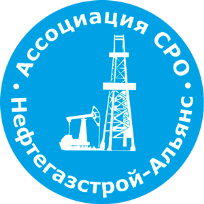 Ассоциация саморегулируемая организация«Объединение строителей объектов топливно-энергетического комплекса «Нефтегазстрой-Альянс»Российская Федерация, 107045, Москва, Ананьевский переулок, д.5, стр.3тел.: +7 (495) 608-32-75; http://www.np-ngsa.ru; mail:info@np-ngsa.ruРоссийская Федерация, 107045, Москва, Ананьевский переулок, д.5, стр.3тел.: +7 (495) 608-32-75; http://www.np-ngsa.ru; mail:info@np-ngsa.ruОб изменении сведений, содержащихся в реестре членов30.03.2022 г.Категория сведенийСведенияФамилия, имя, отчество лица, осуществляющего функции единоличного исполнительного органа юридического лица и (или) руководителя коллегиального исполнительного органа юридического лицаГенеральный директор Карабаджак Константин СеменовичКатегория сведенийСведенияФамилия, имя, отчество лица, осуществляющего функции единоличного исполнительного органа юридического лица и (или) руководителя коллегиального исполнительного органа юридического лицаУправляющая организация: ОБЩЕСТВО С ОГРАНИЧЕННОЙ ОТВЕТСТВЕННОСТЬЮ "НПО РУССИНТЕГРАЛ"Место нахождения юридического лица и его адрес117292, Российская Федерация, г. Москва, Муниципальный округ Академический вн. тер. г., Гримау ул. , д. 10, этаж 3 помещ. 21